CSSA STAGE 1 JUNIOR #4                                			 NAME ___________________________________Bible Search1.	What does the name Cain mean?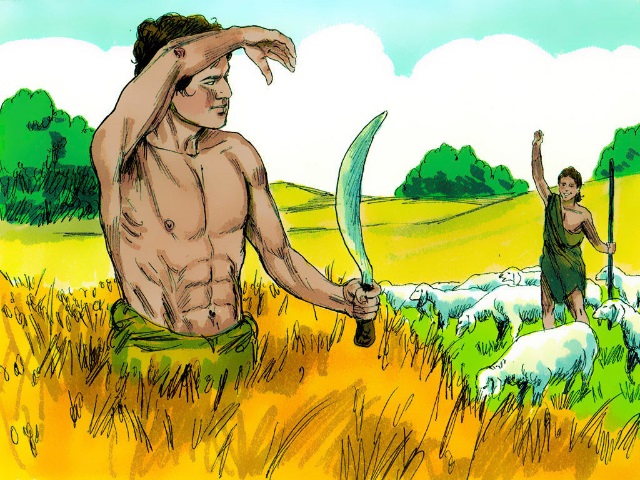 ___________________________________________	___________________________________________2.	Read Genesis 3v15. Why do you think Eve named her first child Cain? (hint: Who did she think he might be?) 	______________________________________________________________________________________	___________________________________________3.	Where does the Bible say, “by faith Abel offered to God a more excellent sacrifice than Cain”? 	___________________________________________________________________________4. 	What verse in the New Testament tells us why Cain murdered his brother? (hint: Look up Cain in a concordance or use a computer bible?)___________________________________________________________________________Thought Questions5.	What makes worship acceptable to God? _____________________________________________________________________________________________________________________________________________________________________________________________________________________________________________6.	Why did God accept Abel’s sacrifice and reject the offering of Cain? ____________________________________________________________________________________________________________________________________________________________________________________________________________________________________________________________________________________________________________________________7.	Describe what kind of attitude we should show when we know we have sinned.___________________________________________________________________________________________________________________________________________________________________________________________________________________________________________________________________________8. The attitude of Cain was, at a later time, repeated in the attitude of the Jews during the time of the Lord Jesus Christ. Use the chart and verses below to identify some ways. Cain & AbelThe Jews in the time of the Lord Jesus ChristJealousy and hatred Cain showed AbelCain’s hatred turned to thoughts of murderCain’s punishment was to be a vagabond and a wanderer in the earth. God set a protective mark on Cain that no man should kill him.Psalm 69:4, John 5:16-18____________________________________________________________________________________________________________________________________________________________________________________________________________John 7:1; John 8:39-45; John 10:31; John 11:8, 53____________________________________________________________________________________________________________________________________________________________________________________________________________Ezekiel 36:17-20, Deut. 28: 45-50, 64-66____________________________________________________________________________________________________________________________________________________________________________________________________________Genesis 12:3__________________________________________________________________________________________________________________________________________